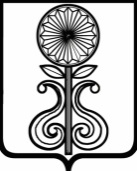 Кемеровская областьМариинский муниципальный районСовет народных депутатов Мариинского муниципального районаРЕШЕНИЕ     Об утверждении прогнозного плана приватизации муниципального имущества Мариинского муниципального района на 2020 год     Принято Советом народных депутатов Мариинского муниципального района        31.10.2019В соответствии  с  Федеральным законом от 21.12.2001 № 178–ФЗ «О приватизации государственного и муниципального имущества», статьей 47 Устава Мариинского муниципального района, Положением «О порядке управления и распоряжения муниципальным имуществом Мариинского муниципального района», утвержденным решением Мариинского районного Совета народных депутатов от 21.09.2011 № 64/5, Совет народных депутатов Мариинского муниципального районаРЕШИЛ:Утвердить прогнозный план приватизации муниципального имущества Мариинского муниципального района на 2020 год согласно приложению к данному решению.Обнародовать настоящее решение на информационном стенде в помещении администрации Мариинского муниципального района. Решение вступает в силу со дня его обнародования.Контроль за исполнением настоящего решения возложить на С.И.Железко, председателя комитета по вопросам местного самоуправления, права, законности и безопасности населения Совета народных депутатов Мариинского муниципального района. Председатель Совета народных депутатовМариинского муниципального района                                                 Г.Т. НемцовГлава Мариинскогомуниципального района 						      А.А. Кривцовг. Мариинск «31» 10 2019 № 38/2 Приложениек решению Совета народных депутатовМариинского муниципального районаот 31.10.2019 № 38/2Прогнозный план приватизациимуниципального имущества Мариинского муниципального района на 2020 год№п/пАдрес муниципального имуществаНаименование муниципального имуществаПредпо-лагаемый срок приватизации1Кемеровская область, г. Мариинск, ул. Фурманова, 13Отдельно стоящее здание с кадастровым номером 42:27:0105001:356, общей площадью 121,6 кв.м  и земельный участок с кадастровым номером 42:27:0105001:1201 общей площадью 991кв.м1 квартал2Кемеровская область, Мариинский район, д. Константиновка, ул. Центральная, 30Здание площадью 100 кв.м, с кадастровым номером 42:07:01120056138, с земельным участком с кадастровым № 42:07:0112005:140 площадью 592 кв.м3 квартал3-Автогрейдер ДЗ-98В.00112, год выпуска 20102 квартал4-Посевной комплекс «Томь-10», год выпуска 20112 квартал5Материалы от разбора зданияс. Малопесчанка, ул. Центральная, 38Здание бревенчатое 100 кв.м2 квартал6Кемеровская область, Мариинский район, с. Малопесчанка, ул. Победы, 10Здание площадью 114 кв.м, с кадастровым № 42:07:0109003:798, с земельным участком с кадастровым № 42:07:0109003:7994 квартал7Кемеровская область, Мариинский район, п. Калининский, ул. Студенческая, 5бЗдание площадью 220,5 кв.м с кадастровым № 42:07:0104005:2069, с земельным участком с кадастровым № 42:07:0104005:20721 квартал8-Автобус ПАЗ 32053-70, идентификационный № Х1М3205ЕХ70006800, 2007 года выпуска1 квартал9-Автобус ПАЗ 32053-70, идентификационный № Х1М3205ЕХ70008826, 2007 года выпуска1 квартал10-Автобус ПАЗ 32053-70, идентификационный № Х1М3205ЕХ70008829, 2007 года выпуска1 квартал11-Автобус ПАЗ 32050R, идентификационный № Х1М32050R10008046, 2001 года выпуска1 квартал12-Автомобиль CEVROLET LANOS, идентификационный № Y6DTF69Y080123073, 2008 года выпуска1 квартал13-Автомобиль КАВЗ  3976-020, идентификационный № Х1E397620 10032113, 2001 год выпуска3 квартал14Автобус ПАЗ 4234, идентификационный № Х1М4234Т060000210, 2006 года выпуска3 квартал15Автобус ПАЗ 32053-70,идентификационный № Х1М3205УХ70006819, 2007 года выпуска3 квартал